Р О С С И Й С К А Я    Ф Е Д Е Р А Ц И ЯБ Е Л Г О Р О Д С К А Я    О Б Л А С Т Ь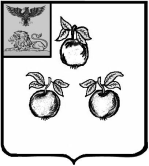 АДМИНИСТРАЦИЯ МУНИЦИПАЛЬНОГО РАЙОНА«КОРОЧАНСКИЙ РАЙОН» П О С Т А Н О В Л Е Н И Е29 декабря  2018 г.                                                                                       № 765О внесении изменений в постановлениеадминистрации муниципального района «Корочанский район» от 21 декабря 2017 года  № 713  	Руководствуясь Федеральным законом от 21 декабря 2001 года           № 178-ФЗ «О приватизации государственного и муниципального имущества», пунктом 2.3. Порядка планирования и принятия решений     об условиях приватизации муниципального имущества муниципального района «Корочанский район», утвержденного решением Муниципального совета муниципального района «Корочанский район» Белгородской области от 28 октября 2015 года № Р/195-24-2 «Об утверждении Порядка планирования и принятия решений об условиях приватизации муниципального имущества муниципального района «Корочанский район», администрация муниципального района «Корочанский район»      п о с т а н о в л я е т:Внести изменения в постановление администрации муниципального района «Корочанский район» от 21 декабря 2017 года № 713                   «Об утверждении прогнозного плана (программы) приватизации муниципального имущества Корочанского района на 2018 год»:	- раздел 1, пункты 1, 2, 3, 5 раздела II прогнозного плана (программы) приватизации муниципального имущества Корочанского района на 2018 год, утвержденный в пункте 1 названного постановления, исключить.Глава администрацииКорочанского  района                                                                    Н.Нестеров    